Publicado en Barcelona el 10/11/2017 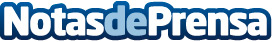 Barcelona LED celebra el 11.11 y el Black Friday con descuentos hasta el 80%Noviembre, el mes de las compras también en el sector de la iluminación LED. Rebajas en todos los productos incluyendo las últimas tendencias en iluminación decorativaDatos de contacto:Press Corporate Com Nota de prensa publicada en: https://www.notasdeprensa.es/barcelona-led-celebra-el-11-11-y-el-black_1 Categorias: Marketing E-Commerce Consumo Otras Industrias http://www.notasdeprensa.es